Бланк выполнения заданияРешение предложенного задания необходимо произвести с подробным обоснованием выполняемых расчетов. При выполнении задания студент должен:1) самостоятельно смоделировать ситуацию относительно товарного ассортимента фирмы и описать ее деятельность; 2) заполнить схему анализа товара (табл. 4.1);3) сформулировать вывод.Таблица 4.1                                                                                     Схема анализа товараПродажа автозапчастей, магазин «Автовсе». Товар обеспечивает поступление значительной части прибыли, да конечно, с появлением новых машин, товарооборот увеличивается, так же старые авто становится все более раритетными, запчасти дорожают. Товар обеспечен высоким оборотом. Данные товары не будут на стадии спада, так как технологии развиваются, и с каждым годом появляется что-то новое, но не чего не вечно. Товар со сложным процессом производство, все верно, так как требует больших затрат, как физических, так и материальных, и временных. Товар преодолел пик зрелости еще в 2000-ч годах, с появлением машин у каждого 3-его человека. Автомобиль и запчасти требуется всегда, если одна модель устаревает, приходит на ее место более новая модель автомобиля, соответственно и запчасти. Для получения большей выгоды, конкуренты могут снижать цена, но не часто. Конкуренция растет всегда, так как это товар с ежедневным пользованием. Как уже было сказано, если марка устаривает, приходят все более новые и улучшенные модели. В последнее время действительно произведены большие капиталовложения в данную сферу услуг, так как идет развитие технологий в данной отросли.№  п/пКритерийВес (W)Рейтинг (R)Профиль товараW · R1Товар обеспечивает поступление значительной части прибыли108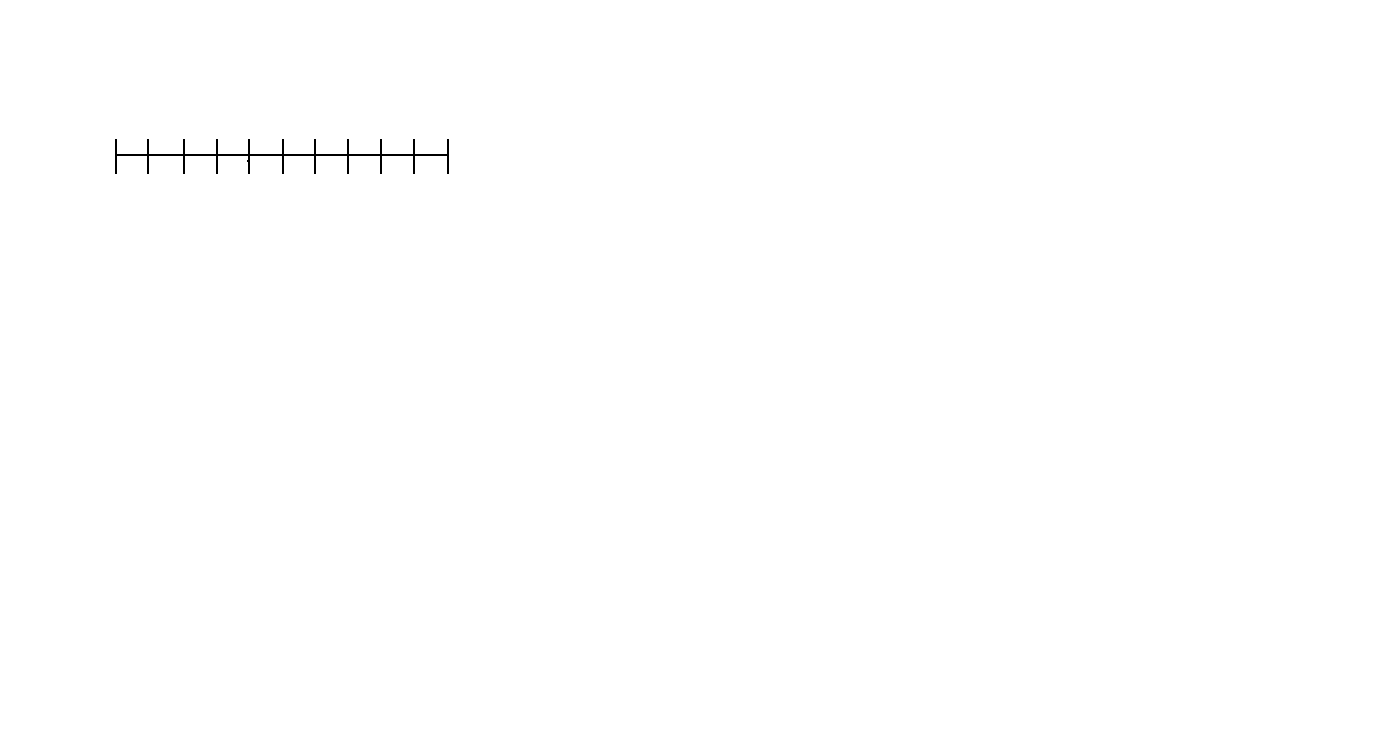 Н1                                 8    10В22Товар, доля которого в общем обороте высока98Н1              8  10В13Товар на стадии спада82Да 1     2   10 Нет64Товар со сложным процессом производства77Нет 1	 9  10 Да05Товар на стадии зрелости62Да 1	                  2           10 Нет46Если товар снят с производства, освободившиеся мощности переориентировать на выпуск другого товара51Да 1                   3       10 Нет47Конкуренты снижают цены53Часто 1         4        10 Редко28Рост конкуренции44Слабый 1          5      10 Сильный09Снятие с производства ряда товаров32Нет 1     4     10 Да110В последнее время произведены значительные капиталовложения в производство товара32Незнач.1       8       10 Знач.16037Общий рейтинг  W · R23